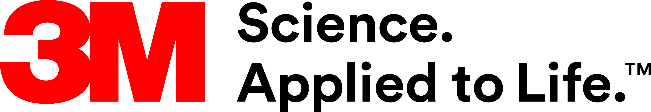 Presse-Information3M SecureFit SF200 Food mit Premium-BeschlagschutzDurchblick bei jeder TemperaturEben noch im Kühlraum, danach im Trockenlager: Schnelle Wechsel zwischen unterschiedlichen Temperaturzonen führen dazu, dass die Gläser von Schutzbrillen beschlagen. Die neue 3M SecureFit SF200 Food Schutzbrille verhindert dies wirksam mit ihrem Premium-Beschlagschutz und ist damit speziell für die Anforderungen in der Lebensmittel- und Getränkeindustrie ausgelegt.Arbeitsbereiche mit großen Temperaturunterschieden und hoher Luftfeuchtigkeit sind in der Lebensmittelproduktion häufig anzutreffen. In diesen Situationen beweist die Schutzbrille SF200 Food ihre Stärken. Die 3M Premium-Scotchgard Anti-Fog-Beschichtung gewährleistet dem Anwender einen überlegenen Beschlagschutz und somit jederzeit klare Sicht. Gute Sichtbarkeit und sicherer SitzDie blauen Bügel der Schutzbrille sorgen für eine verbesserte Sichtbarkeit. Zudem ist das Modell mit der patentierten 3M Bügeldruckverteilungstechnologie ausgestattet. Sie optimiert den Anpressdruck bei jeder Kopfgröße und sorgt so für angenehmen Tragekomfort auch über längere Zeiträume hinweg. Bei nur 18 Gramm Gewicht weist die Schutzbrille einen sicheren Sitz und einen guten Seitenschutz auf.Weitere Informationen unter www.3Marbeitsschutz.de , www.3Marbeitsschutz.at , www.3Marbeitsschutz.ch Neuss, den 18. April 2019Zeichen mit Leerzeichen: 1.223Über 3MDer Multitechnologiekonzern 3M wurde 1902 in Minnesota, USA, gegründet und zählt heute zu den innovativsten Unternehmen weltweit. 3M ist mit 93.000 Mitarbeitern in 200 Ländern vertreten und erzielte 2018 einen Umsatz von 33 Mrd. US-Dollar. Grundlage für seine Innovationskraft ist die vielfältige Nutzung von 46 eigenen Technologieplattformen. Heute umfasst das Portfolio mehr als 55.000 verschiedene Produkte für fast jeden Lebensbereich. 3M hält über 25.000 Patente und macht rund ein Drittel seines Umsatzes mit Produkten, die weniger als fünf Jahre auf dem Markt sind. 3M, SecureFit und Scotchgard sind Marken der 3M Company.Bildunterschriften: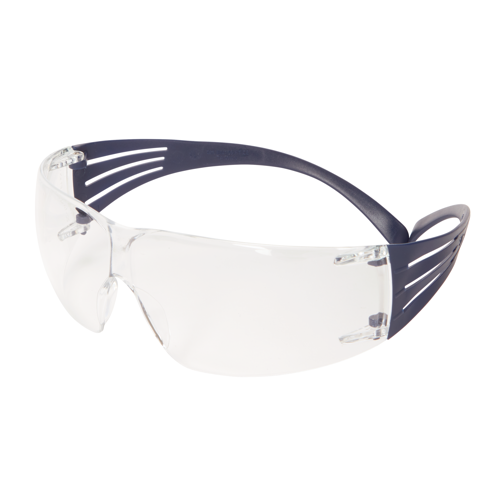 SecureFit 200 Food.jpg: Mit ihrem überlegenden Beschlagschutz ist die neue 3M SecureFit Schutzbrille SF200 Food speziell für die Anforderungen in der Lebensmittel- und Getränkeindustrie ausgelegt. Foto: 3MPresse-Kontakt 3M	Christiane Bauch, Tel.: +49 2131 14-2457	E-Mail: cbauch@3M.com	3M Deutschland GmbH	Carl-Schurz-Str. 1	41453 Neuss	+49 2131 14-0Kunden-Kontakt 3M	Markus Kuhlmann, Tel.: +41 44 724-909	E-Mail: mkuhlmann@3M.com	Deutschland	www.3M.de	www.3M.de/presse	https://twitter.com/3MDeutschland	https://www.facebook.com/3MDeutschland	Österreich		www.3M.com/at	https://www.3maustria.at/3M/de_AT/pressroom-alp/	https://twitter.com/3MAustria	https://www.facebook.com/3MAustria	Schweiz		www.3M.com/ch
                                             https://www.3mschweiz.ch/3M/de_CH/pressroom-alp/  
	https://twitter.com/3MSchweiz	https://www.facebook.com/3MSchweiz